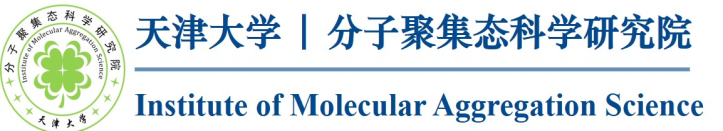 2021级研究生招生夏令营申请表姓    名:本科学校:本科院系:本科专业:申请专业:研究方向:2020年6月2021级研究生招生夏令营活动申请表基本情况姓    名性别申请人免冠近照基本情况出生年月籍贯申请人免冠近照基本情况身份证号民族申请人免冠近照基本情况本科学校（分校、分院请注明）院系申请人免冠近照基本情况学校类型□一流大学建设高校  □设立研究生院高校  □一流学科建设高校  □其他高校□一流大学建设高校  □设立研究生院高校  □一流学科建设高校  □其他高校□一流大学建设高校  □设立研究生院高校  □一流学科建设高校  □其他高校□一流大学建设高校  □设立研究生院高校  □一流学科建设高校  □其他高校□一流大学建设高校  □设立研究生院高校  □一流学科建设高校  □其他高校基本情况主修专业辅修专业辅修专业基本情况成绩排名专业排名/所在专业同年级人数    /     ，排名（%）专业排名/所在专业同年级人数    /     ，排名（%）专业排名/所在专业同年级人数    /     ，排名（%）专业排名/所在专业同年级人数    /     ，排名（%）专业排名/所在专业同年级人数    /     ，排名（%）基本情况外语水平CET4分       CET6分       其他CET4分       CET6分       其他CET4分       CET6分       其他CET4分       CET6分       其他CET4分       CET6分       其他基本情况通讯地址邮    编邮    编基本情况电子邮箱手机：固定电话：手机：固定电话：手机：固定电话：申请专业及研究方向申请专业及研究方向申请专业： 研究方向：意愿硕博连读：是      否申请专业： 研究方向：意愿硕博连读：是      否申请专业： 研究方向：意愿硕博连读：是      否申请专业： 研究方向：意愿硕博连读：是      否申请专业： 研究方向：意愿硕博连读：是      否拟报考导师拟报考导师1、2、1、2、1、2、1、2、1、2、主要学习和工作经历（自高中起，需注明高中所在省市）（自高中起，需注明高中所在省市）（自高中起，需注明高中所在省市）（自高中起，需注明高中所在省市）（自高中起，需注明高中所在省市）（自高中起，需注明高中所在省市）何时何地获得何种奖励或荣誉（本科期间所获，请分条列出）（本科期间所获，请分条列出）（本科期间所获，请分条列出）（本科期间所获，请分条列出）（本科期间所获，请分条列出）（本科期间所获，请分条列出）何时参加过哪些科研工作，有何学术成果（发表的论文、出版物或其他能体现自身学术水平的工作成果，此项证明材料，如出版物封面及作者署名页、论文首页等，需和其它证明材料一并提交）（发表的论文、出版物或其他能体现自身学术水平的工作成果，此项证明材料，如出版物封面及作者署名页、论文首页等，需和其它证明材料一并提交）（发表的论文、出版物或其他能体现自身学术水平的工作成果，此项证明材料，如出版物封面及作者署名页、论文首页等，需和其它证明材料一并提交）（发表的论文、出版物或其他能体现自身学术水平的工作成果，此项证明材料，如出版物封面及作者署名页、论文首页等，需和其它证明材料一并提交）（发表的论文、出版物或其他能体现自身学术水平的工作成果，此项证明材料，如出版物封面及作者署名页、论文首页等，需和其它证明材料一并提交）（发表的论文、出版物或其他能体现自身学术水平的工作成果，此项证明材料，如出版物封面及作者署名页、论文首页等，需和其它证明材料一并提交）所在院系推荐意见辅导员签字（此处可使用电子签名）：            学院公章：            辅导员签字（此处可使用电子签名）：            学院公章：            辅导员签字（此处可使用电子签名）：            学院公章：            辅导员签字（此处可使用电子签名）：            学院公章：            辅导员签字（此处可使用电子签名）：            学院公章：            辅导员签字（此处可使用电子签名）：            学院公章：            备注声明：因疫情原因，材料中签字□/公章□无法提供。（请在对应项后打勾，如无，则无需填写此栏）声明：因疫情原因，材料中签字□/公章□无法提供。（请在对应项后打勾，如无，则无需填写此栏）声明：因疫情原因，材料中签字□/公章□无法提供。（请在对应项后打勾，如无，则无需填写此栏）声明：因疫情原因，材料中签字□/公章□无法提供。（请在对应项后打勾，如无，则无需填写此栏）声明：因疫情原因，材料中签字□/公章□无法提供。（请在对应项后打勾，如无，则无需填写此栏）声明：因疫情原因，材料中签字□/公章□无法提供。（请在对应项后打勾，如无，则无需填写此栏）申请人声明本人保证提供的所有申请材料属实，如有虚假，愿承担相应后果。材料中要求内容如确因疫情，无法提供，可在备注一栏声明。本人自愿参加本次线上夏令营活动，且具有相应的网络及硬件设施条件（如电脑（推荐使用）、平板或手机等）。本人了解夏令营的相关规定及要求，活动期间服从天津大学分子聚集态科学研究院的统一安排，遵守相关规定。特此声明。申请人签名：                   年     月    日本人保证提供的所有申请材料属实，如有虚假，愿承担相应后果。材料中要求内容如确因疫情，无法提供，可在备注一栏声明。本人自愿参加本次线上夏令营活动，且具有相应的网络及硬件设施条件（如电脑（推荐使用）、平板或手机等）。本人了解夏令营的相关规定及要求，活动期间服从天津大学分子聚集态科学研究院的统一安排，遵守相关规定。特此声明。申请人签名：                   年     月    日本人保证提供的所有申请材料属实，如有虚假，愿承担相应后果。材料中要求内容如确因疫情，无法提供，可在备注一栏声明。本人自愿参加本次线上夏令营活动，且具有相应的网络及硬件设施条件（如电脑（推荐使用）、平板或手机等）。本人了解夏令营的相关规定及要求，活动期间服从天津大学分子聚集态科学研究院的统一安排，遵守相关规定。特此声明。申请人签名：                   年     月    日本人保证提供的所有申请材料属实，如有虚假，愿承担相应后果。材料中要求内容如确因疫情，无法提供，可在备注一栏声明。本人自愿参加本次线上夏令营活动，且具有相应的网络及硬件设施条件（如电脑（推荐使用）、平板或手机等）。本人了解夏令营的相关规定及要求，活动期间服从天津大学分子聚集态科学研究院的统一安排，遵守相关规定。特此声明。申请人签名：                   年     月    日本人保证提供的所有申请材料属实，如有虚假，愿承担相应后果。材料中要求内容如确因疫情，无法提供，可在备注一栏声明。本人自愿参加本次线上夏令营活动，且具有相应的网络及硬件设施条件（如电脑（推荐使用）、平板或手机等）。本人了解夏令营的相关规定及要求，活动期间服从天津大学分子聚集态科学研究院的统一安排，遵守相关规定。特此声明。申请人签名：                   年     月    日本人保证提供的所有申请材料属实，如有虚假，愿承担相应后果。材料中要求内容如确因疫情，无法提供，可在备注一栏声明。本人自愿参加本次线上夏令营活动，且具有相应的网络及硬件设施条件（如电脑（推荐使用）、平板或手机等）。本人了解夏令营的相关规定及要求，活动期间服从天津大学分子聚集态科学研究院的统一安排，遵守相关规定。特此声明。申请人签名：                   年     月    日